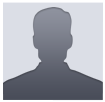 Hans BeckerNetzwerkadministratorUniversitätsstraße 2, 86159 Augsburg 0977 99 88 77 - info@lebenslaufgestalten.de - www.lebenslaufgestalten.de